ISUBÜ KEÇİBORLU MESLEK YÜKSEKOKULU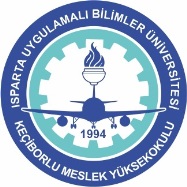 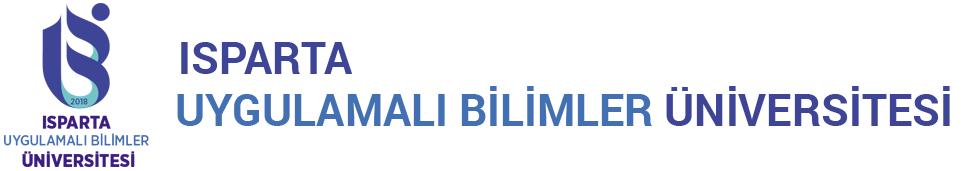 2019–2020 GÜZ YARIYILI DERS PROGRAMI İKLİMLENDİRME VE SOĞUTMA TEKNOLOJİSİ PROGRAMIGÜNDERSSAAT1. SINIFDERSİN ADIHOCASALON2. SINIFDERSİN ADIHOCASALONPAZARTESİ108.30-09.15PAZARTESİ209.25-10.10PAZARTESİ310.20-11.05PAZARTESİ411.15-12.00PAZARTESİ512.10-12.55PAZARTESİ613.00-13.45PAZARTESİ713.55-14.40PAZARTESİ814.50-15.35PAZARTESİ915.45-16.30PAZARTESİ1016.40-17.25SALI108.30-09.15Güneş EnerjisiUE403SALI209.25-10.10Güneş EnerjisiUE403SALI310.20-11.05Güneş EnerjisiUE403SALI411.15-12.00Isı YalıtımıUE403SALI512.10-12.55Isı YalıtımıUE403SALI613.00-13.45Isı YalıtımıUE403SALI713.55-14.40Enerji YönetimiUE403SALI814.50-15.35Enerji YönetimiUE403SALI915.45-16.30Enerji YönetimiUE403SALI1016.40-17.25ÇARŞAMBA108.30-09.15Kalite Güvencesi ve StandartlarıUE406ÇARŞAMBA209.25-10.10Kalite Güvencesi ve StandartlarıUE406ÇARŞAMBA310.20-11.05Kalite Güvencesi ve StandartlarıUE406ÇARŞAMBA411.15-12.00Bireysel İklimsel SistemleriİD403ÇARŞAMBA512.10-12.55Bireysel İklimsel SistemleriİD403ÇARŞAMBA613.00-13.45Bireysel İklimsel SistemleriİD403ÇARŞAMBA713.55-14.40ÇARŞAMBA814.50-15.35ÇARŞAMBA915.45-16.30ÇARŞAMBA1016.40-17.25PERŞEMBE108.30-09.15Elektromekanik Kumanda DevreleriİD403PERŞEMBE209.25-10.10Elektromekanik Kumanda DevreleriİD403PERŞEMBE310.20-11.05Elektromekanik Kumanda DevreleriİD403PERŞEMBE411.15-12.00Soğutma Sistem TasarımıİD403PERŞEMBE512.10-12.55Soğutma Sistem TasarımıİD403PERŞEMBE613.00-13.45Soğutma Sistem TasarımıİD403PERŞEMBE713.55-14.40Soğutma Sistem TasarımıİD403PERŞEMBE814.50-15.35Koruyucu Bakım ve ArızaİD403PERŞEMBE915.45-16.30Koruyucu Bakım ve ArızaİD403PERŞEMBE1016.40-17.25Koruyucu Bakım ve ArızaİD403CUMA108.30-09.15CUMA209.25-10.10CUMA310.20-11.05CUMA411.15-12.00CUMA512.10-12.55CUMA613.00-13.45CUMA713.55-14.40CUMA814.50-15.35CUMA915.45-16.30CUMA1016.40-17.25